Lekcja 		02,03.06.2020Temat: Wohin fahrst du In den Sommerferien – określenie miejsc do których można pojechać1. Wohin kann man fahren? (Dokąd można pojechać?)   egz-reisen1.mp3egz-reisen1.mp300:00R  egz-reisen3.mp300:00R1.Słuchaj i powtarzajhttps://www.youtube.com/watch?v=zMAaMpmLqs02. Pokoloruj i podpisz w języku niemieckim…………………………….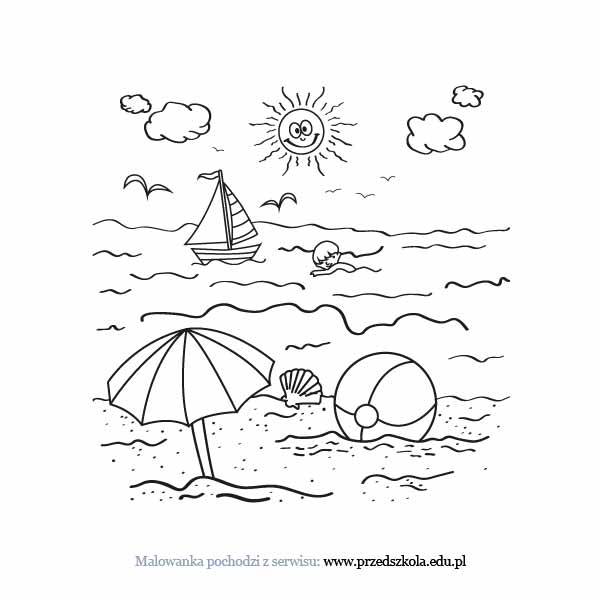 Rozwiązane zadania proszę przesłać na emalia: bogumilaszt@gmail.comDrodzy  rodzice - proszę przypilnować dziecko, aby zadania zostały zrobione i proszę pomóc i zachęcić dziecko do jego wykonania. Wer oder was? (Kto lub co?) Wohin? (Dokąd?)  ! der See – jezioro  an den See – nad jezioro  ! die See – morze  an die See – nad morze  das Meer – morze  ans Meer – nad morze  das Gebirge – góry  ins Gebirge – w góry    das Ausland – granica  ins Ausland –  za granicę  das Land – wieś  aufs Land – na wieś  das Ferienlager – obóz wakacyjny  ins Ferienlager –  na obóz wakacyjny  das Sportlager – obóz sportowy  ins Sportlager –  na obóz sportowy  die Großeltern – dziadkowie  zu den Großeltern –  do dziadków  die Berge – góry  in die Berge – w góry 